LOJAS VIRTUAIS A PARTIR DE R$ 17,00/MÊSOferecemos Lojas Virtuais com o melhor preço do mercado.Nossas Lojas Virtuais são completas reduzindo consideravelmente os custos e de facílima administração, sem a necessidade de se preocupar com o desenvolvimento, manutenção e com hospedagem.Veja abaixo mais algumas características de nosso Sistema de Loja Virtual:ADMINISTRAÇÃO COMPLETA E SIMPLIFICADA Qualquer pessoa consegue administrar,Não exige experiência em nenhuma linguagem de programação, a Gedan.Com desenvolveu todo o sistema e a programação de forma a facilitar ao máximo o processo de administração de nossas Lojas Virtuais.Na área de administração é possível ver as estatísticas de sua Loja, Alterar Textos, imagens e cores das páginas, Incluir, Editar e Eliminar os dados dos produtos, tudo em tempo real.CARTÕES DE CRÉDITO E BOLETOS ONLINE Seus Clientes poderão efetuar pagamentos por Cartão de Crédito ou Boleto Bancário online ou Transferência Bancária com total segurança, pois oferecemos integração com os principais sistemas de pagamentos online (PageSeguro do UOL, Bcash do grupo Buscapé e Paypal internacional)CUSTOS REDUZIDOSNão necessita de contratação de pessoal técnico especializado (webmasters e webdesigners) e já tem a Hospedagem Inclusa.O custo de implantação é de apenas R$ 30,00 e a manutenção é de apenas:R$ 17,00 / mês para loja virtual com capacidade 30 produtos e 30 mil visitasR$ 35,00 para loja virtual com capacidade ilimitada de produtos e ilimitada de visitasPROGRAMA DE AFILIADOS INCLUSONossas Lojas Virtuais são as únicas que possuem integração direta com o Programa de Afiliados HG , ou seja , seus produtos ou serviços já possuirão mais de 5000 vendedores e ainda aparecerão em mais de 200 sites diferentes através de nossa Vitrine Virtual.MODELOS DE LAYOUT GRATUITOSAs nossas Lojas Virtuais tem 5 modelos (Tons de Amarelo, Azul, Roxo, Verde e Vermelho) gratuitos de layout , caso queira podemos desenvolver um modelo exclusivo para você. CÁLCULO AUTOMÁTICO DO FRETEO nosso sistema calcula automaticamente o preço do frete para cada produto via correios por SEDEX e PAC (encomenda normal)ABERTA 24HSSua Loja Virtual estará aberta 24 Horas por dia e acessível em todo Brasil CADASTRO PERMANENTEOs clientes cadastrados não necessitam redigitar seus dados (nome, endereço, cidade e etc.)NO COMPUTADORNO CELULAR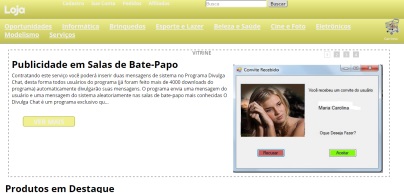 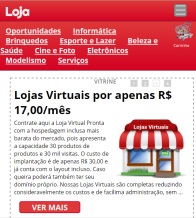 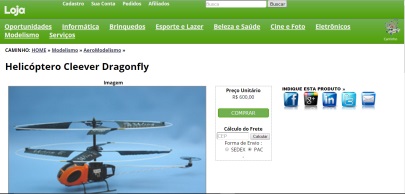 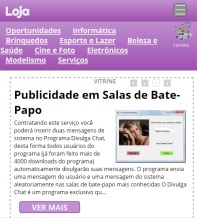 